Dear Youth Volunteer Applicant:Before completing the attached volunteer application, please verify the following:Are you at least 14 years of age?Are you available to volunteer one 4-hour shift each week?Does your schedule allow you to make minimum a 6-month commitment to the program?You’ve been vaccinated for the flu and Covid-19 or are willing to be vaccinated?If you have answered “yes” to all questions, congratulations, you are ready to begin the process to become a volunteer.When you return your application, we will contact you about orientation.Thank you for your interest in the PeaceHealth Volunteer Program and we look forward to meeting with you soon! Sincerely,Crystal Carter							Supervisor Operations, Volunteer Services			          		 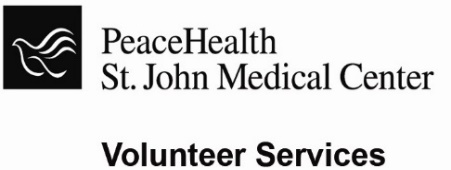 YOUTH VOLUNTEER APPLICATIONPERSONAL INFORMATIONEDUCATION/BACKGROUNDVOLUNTEERED/PAID WORK EXPERIENCEList most recent position firstAVAILABILITYPlease circle at least two days and shifts you are availableEMERGENCY CONTACTINTERESTS/GOALSAGREEMENT TO CONFIDENTIALITY / PHOTO RELEASE / CONSENTI understand that any information I may obtain directly or indirectly concerning patients, doctors or personnel while I am a volunteer at PeaceHealth is confidential, and that this confidentiality is protected by federal law.I give permission to PeaceHealth to photograph my teen while performing services as a volunteer.  These photos may be used for recruitment and recognition purposes only.I authorize PeaceHealth to investigate my teen’s background through Hire Right and perform TB testing and drug screening prior to placement at the hospitals expense.Signature of applicant: ___________________________________________	Date: _____________Signature of parent/guardian: _____________________________________	Date: _____________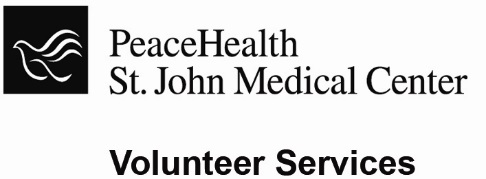 INFORMATIONVOLUNTEER SERVICESOffice Use OnlyOffice Use OnlyDateApp. #Name:Email:Email:Mailing Address:Mailing Address:Mailing Address:City:State:Zip:Home Phone:Cell Phone:Cell Phone:How did you hear about our Volunteer Program?How did you hear about our Volunteer Program?How did you hear about our Volunteer Program?Years of formal education:Years of formal education:
Are you currently enrolled in school?  Yes  No 
Are you currently enrolled in school?  Yes  No 
Are you currently enrolled in school?  Yes  No School Name:School Name:School Name:Year in school:Year in school:Career Interest:Career Interest:Career Interest:Career Interest:Career Interest:Club affiliations:Club affiliations:Club affiliations:Club affiliations:Club affiliations:Special skills or interests:Special skills or interests:Special skills or interests:Special skills or interests:Special skills or interests:FromToEmployerJob DutiesReason for LeavingSunday8-1212-44-8ThursdayThursday8-1212-44-8Monday8-1212-44-8FridayFriday8-1212-44-8Tuesday8-1212-44-8SaturdaySaturday8-1212-44-8Wednesday8-1212-44-8Other:________________________________________________________________________________________________________We offer both day and evening orientation, which do you prefer?    Day       Evening We offer both day and evening orientation, which do you prefer?    Day       Evening We offer both day and evening orientation, which do you prefer?    Day       Evening We offer both day and evening orientation, which do you prefer?    Day       Evening We offer both day and evening orientation, which do you prefer?    Day       Evening We offer both day and evening orientation, which do you prefer?    Day       Evening We offer both day and evening orientation, which do you prefer?    Day       Evening We offer both day and evening orientation, which do you prefer?    Day       Evening We offer both day and evening orientation, which do you prefer?    Day       Evening We offer both day and evening orientation, which do you prefer?    Day       Evening In an emergency we may contact:Relationship to you:Phone:Please explain why volunteering at PeaceHealth interests you, and what you hope to gain from the experience:Please explain why volunteering at PeaceHealth interests you, and what you hope to gain from the experience:Please explain why volunteering at PeaceHealth interests you, and what you hope to gain from the experience:Volunteer Mission:Volunteers at PeaceHealth St. John are committed to providing patients and families the care and attention they deserve in a manner that strengthens PeaceHealth’s dedication to exceptional medicine and compassionate care.Why Volunteer?Each year our volunteers donate approximately 40,000 hours of service to PeaceHealth. Among the many rewards is the satisfaction of being an integral part of a dedicated team, devoted to the health and well-being of our patients and guests. If you enjoy working with people or are thinking of a future in healthcare, volunteering at PeaceHealth is a great opportunity.Who Volunteers?People of all backgrounds volunteer at PeaceHealth.  Our volunteer team is composed a diverse group of people from 14 to over 90 years of age.What are the Volunteer Opportunities?We have many volunteer opportunities thatprovide a vital service to our health care facility.  Some areas available are:OpportunitiesFriends of St. JohnClerical EnvironmentsEmergency DepartmentGift ShopInformation DeskJoint Replacement CenterLaboratory LiaisonLobby VolunteersMusic TherapyPet PartnersRehab ServicesSpecial ProjectsIt is our goal to assign responsibilities to volunteers that are consistent with both their skills and interests. What Is the Time Commitment forVolunteering?We ask that adult volunteers make a minimum of six months, four hours per week commitment to their volunteer position.  Teens are requested to make a minimum three-month commitment of four hours per week. Certainly, any volunteer who wishes to extend that commitment to a greater length of time is very welcome to do so.Due to required training and time limitations, high school senior project opportunities are not available February through May.What Services Can I Expect from the Volunteer Department?Placement and skill buildingContinued educationRecognitionSupportContinuous evaluation and development of new opportunitiesFriendships and meaningful experiencesWhat is Required to Become a Volunteer?Once you have returned your completed application to our office, we will make arrangements for you to complete the following steps:Attend a volunteer orientation/education sessionA personal interviewBackground CheckTB test (provided by PeaceHealth)Excellent training and education will be provided to help you in your new job as a PeaceHealth Volunteer.  You will also receive:A uniformA schedule that fits your needsA rewarding experiencePeaceHealth Mission and Core ValuesMISSIONWe Carry on the healing mission of Jesus Christ by promoting personal and community health, relieving pain and suffering, and treating each person in a loving and caring way. CORE VALUESRespecting Individual Human Dignity and WorthWe respect the dignity and appreciate the worth of each person as demonstrated by our compassion, caring, and acceptance of individual differences.StewardshipWe choose to serve the community and hold ourselves accountable to exercise ethical and responsible stewardship in the allocation and utilization of human, financial and environmental resources.Social JusticeWe build and evaluate the structures of our organization and those of society to promote the just distribution of healthcare resources.CollaborationWe value involvement, cooperation and creativity of all who work together to promote the health of the community. How Do I Get More Information?Contact:Volunteer ServicesPeaceHealth St. John P.O. Box 3002Longview, WA 98632(360) 414-7506  or(800) 438-7562, ext. 4126www.peacehealth.org/lowercolumbia2/21/23